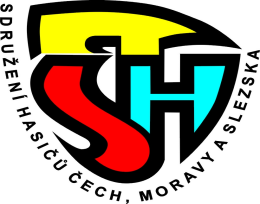 
			SH ČMS - Okresní sdružení hasičů Karviná, Ostravská 883/8,Karviná – Fryštát, 733 01  Zápis z  jednání 4. VV OSH ČMS Karviná ze dne 3. prosince 2021 v HZ SDH Dolní Lutyně – NeradPřítomni : 	Stefan Tomáš, Mencner Milan, Durčák Petr,  Strnadel Milan, Moldřík David,   Jablecký Lumír, Bc. Mlynkecová Andrea, Krůl Zbyněk, Urbanczyk Tomáš, Nemec Vladimír, , Hodická Anna, Lucie Zsibritová, Mgr. Urbancová Jana, Hadynová LenkaOmluven: Ing. Benková Veronika, Krhovjak Rostislav, Gryč Vítězslav, Korhelová Jana, Witosz Zdeněk Hosté:  plk.Ing. Ivo Pieter ředitel HZS  ÚO Karviná       Program zasedání VV OSH ČMS Karviná:1) Zahájení 2) Doručená pošta 3) Zprávy vedoucích OOR 4) Informace z jednání VV KSH MSK 26.-27.11.Jánské koupele 5) Vyhodnocení SP OSH Karviná 6) Vyhodnocení školení jednatelů a starostů v Komorní Lhotce 7) Schválení návrhů plánů práce a činnosti 8) Návrhy na vyznamenání 9) Různé 10) Diskuze 11) Závěr ZahájeníJednání zahájil starosta OSH p. Stefan,  přivítal všechny přítomné na 4. zasedání VV OSH Karviná.  Z důvodu coronavirovém opatření v HZS Karviná se jednání koná v HZ SDH Dolní Lutyně - Nerad.  Starosta p. Stefan omluvil nezúčastněné viz. prezenční listina přednesl program jednání, který byl doplněn o bod č.4 Informace z jednání VV KSH MSK, které se konalo dne 26.-27.11.2021 v Jánských koupelích. Program  byl jednohlasně schválen. Ověřovatel zápisu: Lucie Zsibritová, Mgr. Jana UrbancováUSNESENÍ: PRO 13   , PROTI  0    , ZDRŽEL SE 0Doručená pošta-organizace POODM na rok 2022 -pozvání na jednání SS v Přibyslavi -materiály k SS v Přibyslavi -plány práce jednotlivých OOR včetně OKRR -poskytnutí dotace z MŠMT na vzdělávání, volnočasové aktivity a jiné -dotace z KSH MSK -žádost o měkké výložky -přehled opatření vlády ČR od 22.11.2021 -testové otázky preventista III. a II. on line verze-rozpis akcí KORM do r.2030 Zprávy vedoucích odborných rad- OORP p. Strnadel – 12.9.2021 se konalo závěrečné jednání OORP, proběhlo zhodnocení semináře, který byl v Orlové, na programu semináře byly komíny a jejich revize. Dne 3.11.2021 proběhlo OORP v Praze byl tam představen nový vedoucí ÚRP  Ing. Aulický.   Byl probírán plán na rok 2022, programové zaměření do konce volebního období, diskuse o testech odbornosti  preventista, na stránkách www.dh. jsou staré otázky (již opraveno). Do SDH byly  rozeslány nové otázky, které si můžou všichni členové vyzkoušet tzv. online. P. Strnadel poděkoval vedení VV. p. Stefan připomněl malou účast na semináři prevence. Do budoucna je nutno věnovat více pozornosti získání nových preventistů v okrese. např. z okrsku Havířov se nezúčastnil nikdo a je tam jenom jeden člen odborné rady.- OORM Mgr. Urbancová – byl zvolen nový vedoucí v sekci rozhodčí pan Roman Raš, který vystřídal Janu Grygerkovou, hned začal řešit nové rozhodčí, plán školení je naplánován na duben 2022, zkoušky proběhnou prakticky i teoreticky se zaměřením na cs.  hru Plamen. V Horní Suché proběhlo školení rozhodčích, kde se zopakovaly pravidla před branným závodem. Závod branné všestrannosti proběhl v Bohumíně-Kopytově dne 16. října 2021. Zúčastnilo se 28 hlídek, 3 družstva dorostenců a 5 jednotlivců. Menší účast byla způsobena covid opatřením. Organizace proběhla v pořádku až na malé problémy s parkováním. Mgr. Urbancová poděkovala za možnost čerpání dotací, ze kterých byly nakoupeny vysílačky, proběhlo vzdělávání vedoucích a 14 SDH mělo zájem o dotace v rámci volnočasových aktivit.V rámci těchto dotací proběhly např. drakiáda, návštěva bazénu, lasergamu, haloveen, dětské dny, výšlapy na hory atd. Proběhla Hala Bohumín s menší účastí, soutěž byla dobře připravena. Byla velmi kladná odezva z vedení města Bohumín.Rada se scházela pravidelně dle plánu, uskutečnily se i mimořádná jednání před soutěžemi.Žádost z KSH o uspořádání soutěže pro všechny okresy.  Pan Stefan podal návrh na neuspořádání dalších soutěží pro KSH, vzhledem k tomu, že naše OSH nemá dostatečné organizační zabezpečení v rozhodčích, kteří jsou přetížení ze soutěží našeho okresu. KSH nemá zatím schválený rozpočet a je možné, že OSH je bude finančně dotovat v prvních měsících roku 2022. Mgr. Urbancová dodala, že tyto soutěže by zaštítil KSH svými rozhodčími i jinými organizačními pracovníky. Na KSH bylo dohodnuto ocenění sportovců v MSK, z našeho OSH to bylo SDH Havířov, SDH Stanislavice za mládež a SDH Karviná – Hranice.  V okrsku Karviná je problém s práci s dětmi, doposud se starali p. Dinič a p. Musilová, ta se už více než dva roky neozvala a nekomunikuje. Při jednání okrsku je nutno toto dořešit. Mgr. Urbancová poděkovala členům výkonného výboru za pomoc při práci s dětmi a spolupráci s OORM.p. Moldřik-krajské soutěže jsou ve stejných termínech jako soutěže OSH. Není možnost v SDH organizačně zúčastnit se obou soutěží současně. Starší děti mají zájem o soutěže TFA nebo běh na 100m s překážkami aj., protože vzhledem k věku se nemůžou zúčastnit soutěží pro mladé hasiče. P. Strnadel vyjádřil souhlas s pořádáním soutěží v závislosti na dorostence. P. Urbanczyk souhlasí s Mgr. Urbancovou s pořádáním soutěže běh na 100m s překážkami. P. Krul souhlasí s pořádáním této soutěže.USNESENÍ: PRO 10   , PROTI  2    , ZDRŽEL SE 1- OORR p. Jablecký – je nutno vyzvat starosty ohledně rozhodčích, mělo být proškoleno 40 rozhodčích a přihlásilo se jen 14 členů.  Je tady prostor i pro nové rozhodčí.Na stránkách OSH Karviná je připraven kalendář soutěží,  je v nové formě, je možno již zapisovat termíny.  Školení rozhodčích se uskuteční 4.12.2021 v SDH Stonava. p. Stefan požádal zástupce VV, aby na valných hromadách ve sborech apelovali na členy, aby doporučili nové lidi na pozici rozhodčích.- OKRR p. Hodická –  byla zahájena inventarizace majetku, vytiskli se štítky z inventarizačními čísly, Některý majetek je složen z více části a použije se více štítků se stejným číslem. Byly upraveny názvy majetku kvůli lepší orientaci. Inventura majetku bude do konce roku ukončena. V prosinci proběhne revize hospodaření v kanceláři OSH Karviná . - ZH p. Mencner – 21.10.2021 bylo setkání ZH MSK v Hradci nad Moravicí, kterého se zúčastnilo 8 lidí z našeho okresu a taky starosta OSH p. Stefan. Dne 26.10.2022 obdrželi titul ZH 3 noví hasiči p. Rduch, p. Matušinki, p. Jaworski a in memoriam p. Helisová. V návrhu na nové tituly Zasloužilý hasič jsou pan Kaňa a pan Preisner z SDH Horní Suchá . Aktuálně je 21  členů s titulem a 2 bez titulu p. Kaletová a Karbanová . VV OSH obdržel pozvání na den 10.12.2021 od Zarządu  oddziału powiatowego ZOSP  RP Wodzisław Śląski, kde proběhnou volby do powiatu. Budou volit nového starostu, z našeho OSH se zúčastní p. Stefan, p. Mencner a p. Strnadel. Dále byla navržena volba p. Karbanové do aktivu ZH, z důvodu, že není držitelem Titulu ZH.USNESENÍ: PRO 13   , PROTI  0    , ZDRŽEL SE 0Informace z jednání VV KSH MSK v Jánských koupelích- navrženy a schváleny plány práce na r. 2022  - Shromáždění představitelů OSH 2. dubna 2022, za Karvinou 4 představitelé- Dotace MSK do SDH bude ve výši 4 mil. Kč - Dotace MSK na mzdy pracovníku OSH¨- Návrh na udělení řádu čestného hasičstva – 15 návrhů a schváleno bude 5 + 1 (Richter in memoriam) - XXVI. Reprezentační ples dobrovolných hasičů se uskuteční 12. 3. 2022 v Plzni- P. Kružberský hovořil o setkání praporů, které pořádá OSH Opava- návrh na ocenění sportovců Moravskoslezského kraje- OSH Frýdek Místek připravuje výstavbu nového stadionu pro hasičeVyhodnocení SP OSH Karviná - Dne 9.10.2021 se uskutečnilo v Penzionu v Zátiší v Komorní Lhotce SP OSH Karviná. Přítomno  bylo 27 představitelů, kteří zastupovali jednotlivé sbory. Pozvání krom členů VV OSH a členů OKRR přijali ředitel HZS ÚO Karviná plk. Ing. Pieter Ivo a přátelé z Polské republiky pod vedením prezesa ZO Powiatu Slazskiego Piotra Mikolajczyka. Předmětem jednání byla zpráva o činnosti OSH Karviná od posledního SD konaného v Horní Suché, zprávy všech odborných rad, včetně zprávy ZH a OKRR, následované vyhodnocením akce Daruj krev za léta 2020 a 2021, předání finančních odměn a vyznamenání. -Na SP OSH Karviná se nedostavili s omluvou SDH Dolní Lutyně, SDH Životice, SDH Těrlicko, SDH Český Těšín – Mosty, bez omluvy SDH Karviná – Staré Město, SDH Karviná Louky, SDH Český Těšín – město.-Termín příštího SP je 12. března 2022 v Kulturním domě v Petrovicích

Vyhodnocení školení jednatelů a starostů v Komorní Lhotce- školení starostů a jednatelů se uskutečnilo 9. října 2021 v Komorní Lhotce. Lektoři p. Neuwirtová HZP, Ing.Haas, p. Helis, Mgr.Urbancová, p. Stefan, předání Dokumentace SDH do jednotlivých sborů na flash nosičích, zveřejnění na internetových stránkách OSH Karviná, vzhledem k navyšujícím se nákladům na stravu a ubytování nutno zvážit konání na dva dny, někteří nahlásili účast a nepřijeli, návrhy a připomínky ohledně vyznamenání . Mgr. Urbancová navrhla dvoudenní školení pro členy výkonného výboru  a  jednodenní pro jednatele. Pan Moldřik navrhl přefakturovat náklady do SDH, které se nahlásily a nedostavily.Organizace konání školení se bude probírat dle aktuálních opatření a cen na VV před termínem dalšího školení.Schválení návrhů plánů práce a činností- plány práce všech okresní odborných rad OORM, OORR, OORP, OKRR a ZH včetně VV obdrželi k prostudování členové VV předem emailem - termín okresního kola 21-22. května 2022,  Karvinská drabinka 18. září 2021- kalendář soutěží doplnit do 15. března 2022-24.6.2022 jednání VV bude v Rychvaldu, 9.12.2022 jednání VVOORP-22.10.2022 seminář OORP  uspořádá okrsek Bohumín2024  a 2029 Krajské kolo Plamen – pořadatel Karviná2027 Pohár starosty KSH MSK  Karviná USNESENÍ: PRO 13   , PROTI  0    , ZDRŽEL SE 0 Návrhy na vyznamenáníMedaile za příkladnou práci – Josef Brniak SDH StonavaČestné uznání OSH	-    Martin Mokrohajsky SDH ŽivoticeZoroslav Blaho SDH ŽivoticeNanjaš Tomáš SDH ŽivoticePonzer Robert SDH ŽivoticeVšechny předložené návrhy na vyznamenání byly schváleny.P. Stefan připomněl, že pokud některý člen již dostal stužku za 10 let, musí se mu udělovat pravidelně každých 10 let. Pokud se žádá o vyšší vyznamenání je třeba dodržovat termíny a brát ohled na to, že jej musí schvalovat vyšší orgányUSNESENÍ: PRO 13   , PROTI  0    , ZDRŽEL SE 0Různé -vyhodnocení akce ZH v Hradci nad Moravicí a předání Titulu ZH -dotace MŠMT- nově kromě volnočasových aktivit a vzdělávání jsou dotace na akce se seniory, akce se základními školami, akce na podporu životního prostředí, čerpání dotace za rok 2021 jsou v kanceláři OSH Karviná. Mgr. Urbancová tyto dotace probrala s OORM, tyto činnosti se v našem okrese uskutečňují, proto jsme nahlásili čerpání nižších částek-příprava k návrhu rozpočtu na r. 2022  do  příštího termínu konání VV.- termíny VH sborů T:do 29. 11. 2021, zajistit delegáty z VV OSH viz. termíny VH SDH-průběžné výsledky inventarizace -nové hlášení o činnosti SDH bude i v evidenci členů -dotace z KSH MSK ve výši 30.000,-Kč (nákup 3 ks uniforem Mencner, Stefan a Durčák), částku 1.000,-Kč si každý uhradí sám, zbývající část 15.000,-Kč nákup pohárů), z příští dotace, pokud bude poskytnuta, budou zakoupeny další uniformy, pro ty, kteří budou nutně potřebovat výměnu Diskuzep. Strnadel - OSH Opava má zájem o konání  akce Adam hasičem p. Krul – poděkoval vedoucí Mgr. Urbancové a OORM za organizaci Haly Bohumínp. Nemec – na semináři prevence bylo více lidí z okrsku Karviná než 2p. Zsibritová – zhodnotila uplynulý rok a vyzdvihla úspěšnost našich mladých hasičů v soutěžíchplk. Ing. Ivo Pieter – poděkoval za spolupráci , popřál mnoho zdraví,  pohyb po stanici HZS je stále omezen, navýšení stavu ve ZHS, rozšíření služeb, jako pomoc v nemocnicích, nedostatek lidí díky covidu,, máme 17 lidí z SDH, které pomáhají v nemocnicích,. omezení dovolených , činnost: rozvoz vakcín, testů do škol, dezinfekce prostor, mobilní odběrové týmy pro hasiče  a nově provádějí trasování pod hlavičku hygieny.p. Stefan – poděkoval panu řediteli plk. Ing. Ivo Pieterovi za uvolnění místa k uskladnění našeho majetku v prostoru HZS Karvináp. Moldřik-Kniha OSH paní Grygerková, zajistí p. Stefan, Usnesení z ústředí kvůli valným hromadám, možnost hlasování per rolam. Závěr jednáníStarosta p. Stefan poděkoval všem za účast, poděkoval za práci v letošním roce a popřál všem pohodové a klidné vánoce. Příští VV OSH se uskuteční dne  10. února 2022.  Místo bude sděleno následovně na základě aktuálního opatření vydaného Ministerstvem zdravotnictví.Zapsala: Lenka HadynováOvěřovatel Zápisu: Lucie Zsibritová, Mgr. Jana Urbancová